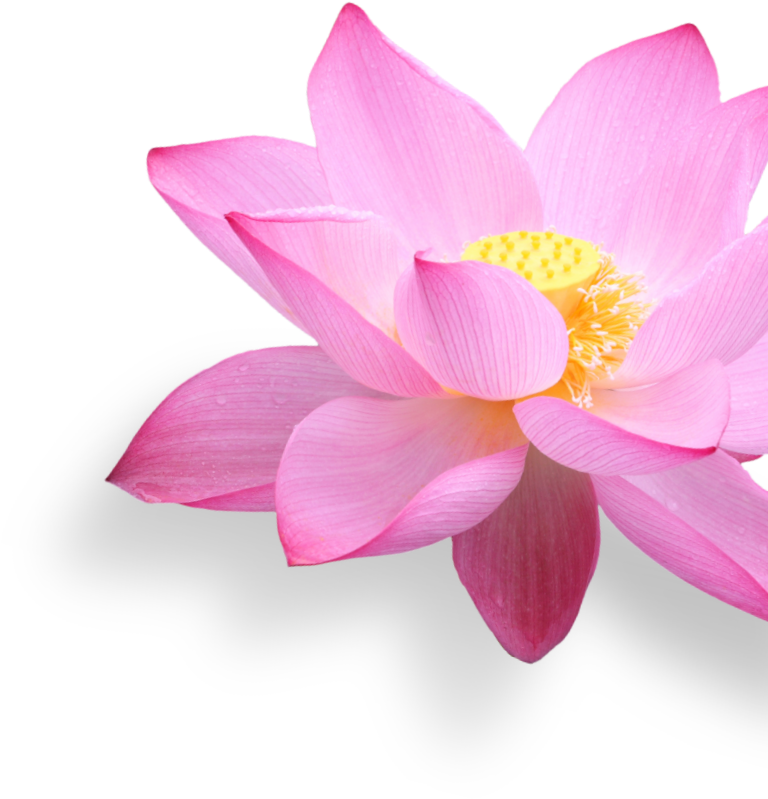 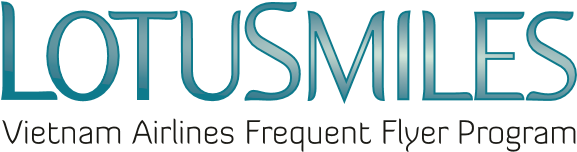              TRANSFER REQUEST FOR BONUS MILESRequested amount of transferred miles: ______________________________________________________________________CONDITIONS:Transferred miles are non-refundable and are not used to qualify for a higher membership tier.Rate is VND 210,000/1,000 miles (VAT not included) if transaction is conducted within Vietnam or USD 10/1,000 miles if outside Vietnam.Miles can be transferred in units of 1,000 miles.Price and conditions may be changed at any time without prior notice.Process transaction at Vietnam Airlines office: _________________________________________________________I agree with the above conditions: _____         _______        _____          _______________________                              ________________________       Date         Month        Year           Transferor’s signature                               Transferee’s signature